What’s My Pattern? Representation CardsNumber Pattern CardsUse a number line.Use a hundred chart.Draw a picture.Use linking cubes or
Base Ten Blocks.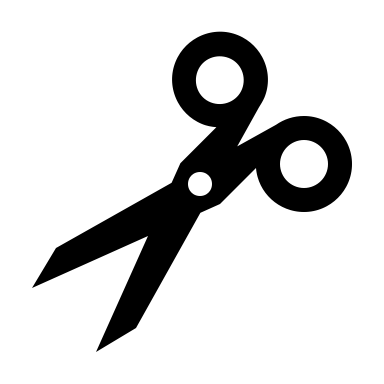 44, 40, 36, …100, 95, 90, …1, 4, 7, ….20, 26, 32, …12, 10, 8, …17, 20, 24, 29, …